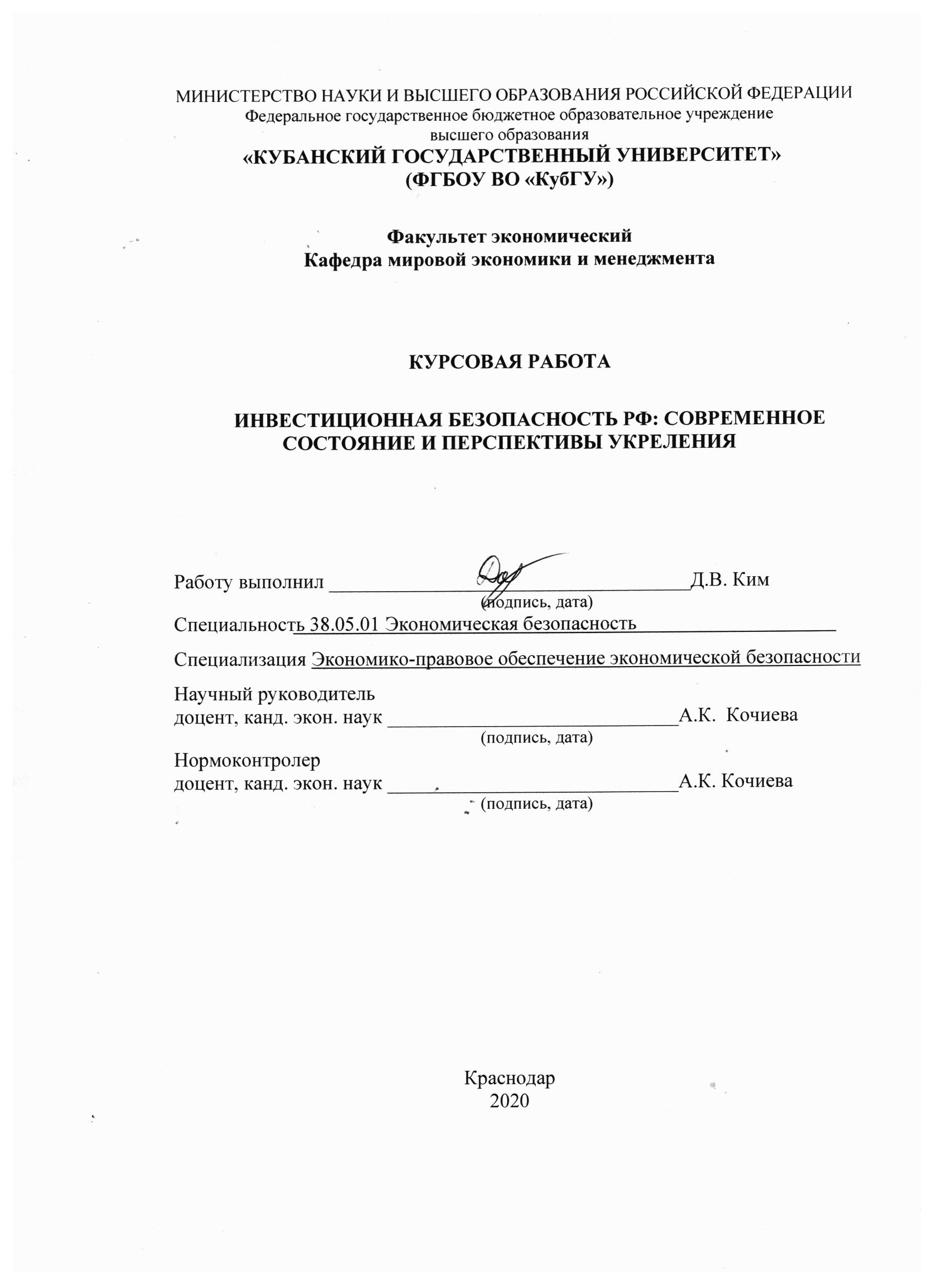 СОДЕРЖАНИЕВВЕДЕНИЕ	31         Теоретические исследовании инвестиционной безопасности России 	5           1.1     Инвестиции, понятие, сущность и виды	5            1.2    Инвестиционная безопасность в экономической и политической системе государства и ее правовые основы	122      Анализ и оценка инвестиционных процессов в России в Финансовой безопасности 	17	           2.1    Анализ движения денежных средств и особенности инвестиционного климата России	17            2.2   Влияние Движения денежных средств на развитие экономики России	21           2.3    Угрозы В обеспечении инвестиционной безопасности России в условиях финансовой не стабильности	273         Направления в укреплении инвестиционной безопасности России	35            3.1    Практические рекомендации и система мер экономической политики государства в сфере инвестиционной безопасности	35           3.2     Направления и методы оптимизации инвестиционной безопасности	40  ЗАКЛЮЧЕНИЕ	44СПИСОК ИСПОЛЬЗУЕМОЙ ЛИТЕРАТУРЫ	46ВВЕДЕНИЕДля успешного развития общества в целом, включая экономическую, социальную и экологическую составляющие, требуется расширенное воспроизводство материальных ценностей. Основным средством обеспечения этого роста является инвестиционная деятельность, включая инвестиционный процесс или деятельность, и ряд практических инвестиционных мер. Жизнеспособность и процветание компании, социально-экономической системы, во многом зависят от рациональной инвестиционной политики.Экономика страны нуждается в инвестициях, которые играют важную роль в создании возможностей для накопления материальных и финансовых ресурсов компаний, увеличения их производственного потенциала, создания новых рабочих мест, расширения занятости, сокращения безработицы и т. Д.Для успешного экономического развития страны финансовые ресурсы, которые национальная экономика получает из внутренних источников, недостаточны, что определяет необходимость международного инвестиционного сотрудничества.Заинтересованность иностранных инвесторов в развитии экономической деятельности в нашей стране является стратегической целью развития ее экономики.Целью курсовой работы является изучение текущего состояния и перспектив укрепления инвестиционной безопасности в Российской Федерации.Для достижения этой цели необходимо решить несколько проблем:раскрыть связь между инвестициями и экономической безопасностью;Определить понятие и определить понятие инвестиционной деятельности;	Изучить методы управления рисками при инвестировании для обеспечения безопасности инвестиций;Описать методы определения эффективных инвестиционных проектов для обеспечения безопасности инвестиционной деятельности.Исследование посвящено экономике России в сфере инвестиционной безопасности.Курсовая работа посвящена экономическим и финансовым отношениям между российскими компаниями, государственными органами и финансовыми институтами в целях укрепления инвестиционной безопасности страны.Исследования основаны на работах зарубежных и российских ученых (Федорова В.А., Полихраниди Ю.Д., Филатова А.С. и др.), Журналах, интернет-источниках и др.Структура курсовой работы: введение, три главы, заключение, список использованных источников.  1 Теоретические исследовании инвестиционной безопасности России1.1 Инвестиции Понятие, сущность и видыНа современном этапе развития все большую значимость в экономическом развитии стран приобретают инвестиции, которые выступают одной из важнейших составляющих рыночной экономики.  В системе воспроизводства безотносительно к его общественной форме, инвестициям принадлежит важнейшая роль в деле возобновления и увеличения производственных ресурсов, а, следовательно, и обеспечения определенных темпов экономического роста. Инвестиции – это долгосрочное вложение капитала в отрасли экономики внутри страны и за рубежом, направленное на простое и расширенное воспроизводство. Современная трактовка термина «инвестиции» предполагает совокупность экономических отношений, связанных с реальным потоком вложенных средств, отвлеченных от непосредственного потребления, для реализации определенных целей [1].Инвестиционная деятельность представляет собой вложение инвестиций в экономику страны и совокупность практических действий по их реализации с целью получения прибыли или достижения иного полезного эффекта.В качестве субъектов инвестиционной деятельности выступают инвесторы, заказчики, исполнители работ и пользователи объектов инвестирования. Инвестором называется субъект, осуществляющий вложение собственных, заемных или привлеченных средств, обеспечивающий их целевое использование. Заказчиком является субъект, непосредственно реализующий инвестиционный проект. Пользователем объектов инвестирования может выступать любое юридическое или физическое лицо, для которого создается объект инвестиционной деятельности и пользование которым закреплено договором с инвестором.Объекты инвестиционной деятельности классифицируются на пять основных групп: вновь создаваемые или модернизируемые предприятия различных отраслей народного хозяйства;включение в объекты инвестирования различных видов ценных бумаг: акций, облигаций, прочих;целевые денежные вклады; научно-техническая продукция и другие виды собственности. имущественные права и права на интеллектуальную собственность [1].Инвестиции – это вложение капитала субъекта во что-либо для увлечения впоследствии своих доходов. Инвестиции подразделяются на три группы: реальные (капитальные вложения); портфельные (финансовые); интеллектуальные (вложения в нематериальные активы). Объекты реальных инвестиций:  основные фонды; недвижимость; материально-производственные запасы; нематериальные активы; научно-исследовательские и опытно-конструкторские работы; подготовка и повышение квалификации кадров (рис. 1). Объекты финансовых инвестиций (инвестиционный портфель): ценные бумаги;банковские депозиты; иностранные валюты; объекты тезаврации (драгоценные металлы и драгоценные камни, изделия из них, а также изделия коллекционного спроса). Изучение объектов реальных инвестиций, является одной из первостепенных задач, которая должна носить комплексный характер, включающий все факторы, способствующие эффективному инвестированию с обязательным учетом возможных рисков. После тщательного анализа объектов реальных инвестиций, необходимо определение объектов финансовых инвестиций (инвестиционный портфель).Инвестиционный портфель представляет собой целенаправленно сформированную совокупность различных объектов инвестирования с целью осуществления инвестиционной деятельности, соответствующей инвестиционной стратегии предприятия. Инвестиционный портфель любого действующего предприятия следует различать по объектам инвестиционной деятельности, в зависимости от инвестиционной стратегии предприятия, а также исходя из степени достижений инвестиционной деятельности предприятияТакже можно рассмотреть классификацию видов инвестиций по критериям: направления вложения капитала, форме реализации, величине риска и продолжительности инвестиционного цикла. Такая классификация дает возможность не только увидеть различие видов инвестиций, что очень важно, но и позволяет, в определенной мере, установить взаимосвязь между ними, определить технологическую и социально-экономическую структуру инвестиций (рис. 2). Термин инвестиции стал применяться в нашей экономике сравнительно недавно. При централизованной плановой системе использовалось такое понятие как капитальные вложения, под которым понимались все затраты на воспроизводство основных фондов. В зависимости от объектов вложения капитала выделяют реальные и финансовые инвестиции. Реальные инвестиции, близки по содержанию к термину «капитальные вложения» они связаны с созданием реальных активов (как материальных, так и нематериальных) для операционной деятельности экономических субъектов, решением их социально- экономических проблем. Финансовые инвестиции - это вложения в акции, облигации и другие ценные бумаги, дающие право на получение доходов от собственности, а также депозитные банковские вклады. Реальные инвестиции, в свою очередь, подразделяют на материальные (вещественные) и нематериальные (потенциальные). К последним относятся вложения в повышение квалификации персонала, проведение научно-исследовательских и опытноконструкторских работ. Материальные инвестиции предполагают вложения, прежде всего в средства производства. Их в свою очередь можно подразделить на стратегические инвестиции, базовые, текущие и новационные инвестиции. Стратегические инвестиции - это инвестиции, направленные на создание новых предприятий, новых производств. Базовые инвестиции - это инвестиции, направленные на расширение действующих предприятий. Текущие инвестиции призваны поддерживать воспроизводственный процесс и связаны с заменой основных средств, проведением капитального ремонта, с пополнением запасов. Новационные инвестиции можно подразделить на вложения в модернизацию предприятия и инвестиции по внедрению новшеств в систему организации и управления предприятием [3].В качестве экономической категории инвестиции выполняют очень важные функции. Среди них: регулирующая, стимулирующая, распределительная и индикативная. Их сущностные характеристики даны в таблице 1.Таблица 1  Функции инвестиций [4]Таким образом, инвестиции являются важнейшей  экономической категорией и играют значимую роль как на макро-, так и микроуровне, в первую очередь для простого и расширенного воспроизводства, структурных преобразований, максимизации прибыли и на этой основе решения многих социальных проблем. Немаловажную ступень в инвестиционном процессе занимают участники инвестиционной деятельности, в роли которых могут выступать инвесторы, заказчики, пользователи работ, пользователи объектов инвестиционной деятельности поставщики, банковские, страховые организации, инвестиционные биржи и другие участники инвестиционного процесса. 1.2 Инвестиционная безопасность в экономической и политической системе государства и ее нормативно-правовая основаЭкономическая политика государства включает в состав своей структуры ряд основополагающих элементов, таких как фискальная, бюджетная, налоговая, монетарная, антимонопольная, таможенная политики. Однако отдельно следует выделить влияние проводимой инвестиционной политики на экономический рост и развитие государства.Именно движение капитала, собственником которого является государство, определяет основные компоненты и стратегические перспективы развития национальной экономики в не зависимости от господствующей системы хозяйствования.	Инвестиции – основа экономического роста и развития государства. Как показывает практика, в переходной экономике значение инвестиций неизмеримо больше, чем в странах с развитой экономикой, поскольку от интенсивности инвестиционных процессов напрямую зависит способность государства решить проблемы структурной перестройки экономики. Как в европейской, так и в американской экономической литературе и в методологии исследования инвестиций господствующим является принцип определения категории “инвестиции” как вложения финансовых средств с целью приумножения их количества в будущем. Инвестиции в западной экономической литературе рассматриваются в единстве двух аспектов: ресурсов(капитальных ценностей) и вложений (затрат)[6].Данный подход нашел отражения в трудах выдающегося ученого экономиста двадцатого века Дж.М. Кейнса, по мнению которого, инвестиции – это часть дохода за данный период, которая не была использована для потребления, текущий прирост ценностей капитального имущества в результате производительной деятельности данного периода. В данной трактовке можно выделить две стороны инвестиций: ресурсов( аккумулированных с целью получения дохода) и вложений(использования ресурсов), обеспечивающих прирост капитального имущества.Основополагающими чертами при построении структуры исследований сущности инвестиционных процессов на основе рыночной методологии являются[7]: связь инвестиций с получением дохода как мотива инвестиционной деятельности;рассмотрение инвестиций в единстве двух сторон: ресурсов и вложений;анализ инвестиций не в статике, а в динамике, что позволяет объединить в рамках категории “инвестиции” ресурсы, вложения и отдачу вложенных средств как мотива этого объединения;включение в состав объектов инвестирования любых вложений, дающих экономический (социальный) эффект.Формирование новой методологии к определению категории инвестиций нашел свое отражение в законодательстве Российской Федерации.В соответствии с Законом РФ «Об инвестиционной деятельности в РСФСР» от 6 июня 1991 г. Инвестициями являются денежные средства, целевые банковские вклады, паи, акции и другие ценные бумаги, технологии, машины, оборудование, кредиты, любое другое имущество или имущественные права, интеллектуальные ценности, вкладываемые в объекты предпринимательской и других видов деятельности в целях получения прибыли(дохода) и достижения положительного социального эффекта.Следующей ступенью в изменении законодательства был закон “Об инвестиционной деятельности в Российской Федерации, осуществляемой в форме капитальных вложений” от 25 февраля 1999 г. В новом законодательном документе, имеющем в отличие от прежнего более конкретную направленность, уточнено понятие не только инвестиций, но и капитальных вложений, которые рассматриваются как форма инвестиций, представляющая собой инвестиции в основной капитал, в том числе затраты на новое строительство, расширение, реконструкцию и техническое перевооружение действующих предприятий, приобретение машин, оборудования, инструмента, инвентарь, проектно-изыскательские работы и другие затраты [7].Как известно, на территории постсоветского пространства, и в частности в РФ, имело место уменьшение до угрожающе ничтожного уровня объемов реального ВВП, технологическая деградация и значительный спад инвестиций в основной капитал.Теоретически решение этой проблемы довольно просто и лежит на поверхности. Оно состоит из ряда мер по улучшению инвестиционного климата и созданию условий для иностранных и отечественных инвесторов. Функции эти возлагает на себя правительство и органы государственной власти.Инвестиционный климат страны – это важный показатель, отражающий степень привлекательности экономики страны для иностранных инвесторов.Инвестиционный климат - это состояние среды, внутри которой протекают инвестиционные процессы. Он формируется под влиянием ряда взаимосвязанного комплекса факторов, определяющих условия, в которых осуществляется инвестиционная деятельность на территории страны, региона или отдельно взятого города. К такому роду факторам относятся следующие: законодательно-нормативные, организационно-экономические, социально-политические и другие. Эти факторы обуславливают степень привлекательности вложений в той или иной сфере экономики. Оценка инвестиционного климата основывается на анализе факторов его определяющих. Обычно для оценки инвестиционного климата исследуются такие показатели как приток и отток капитала, доля сбережений в ВВП, уровень инфляции и процентных ставок и т.д. Помимо этого используются параметры, влияющие на потенциал по освоению капиталов и риск их реализации. К таким параметрам относят: качество рабочей силы, наличие высококвалифицированных кадров; наличие природных ресурсов; степень развития и доступности объектов инфраструктуры; макроэкономическая стабильность;качество государственного управления; политическая стабильность и предсказуемость; уровень соблюдения закона и правопорядка; развитость банковской системы, доступность кредитования; развитость налоговой системы и уровень налогового бремени; административные, технические, информационные и другие барьеры выхода на рынок.Инвестиционный климат в зависимости от состояния перечисленных факторов может оцениваться как благоприятный, либо как неблагоприятный. Климат, способствующий активному привлечению капиталов и развитию инвестиционной деятельности, считается благоприятным. Климат, в условиях которого существуют инвестиционные риски, способные привести к утечке капиталов и снижению инвестиционной активности, является неблагоприятным. Все факторы, влияющие на инвестиционный климат, в зависимости от возможности воздействия на них делятся на объективные (природноклиматические условия, наличие энерго-сырьевых ресурсов, географическое положение и другие) и субъективные (связанные с управлением деятельностью людей). Поскольку оказать влияние на объективные факторы не представляется возможным, поскольку они определяются природными условиями, единственным способом изменить инвестиционный климат в стране становится управление и контроль над субъективными факторами. Таким образом, можно сделать вывод, что инвестиционная безопасность является одним из наиболее значимых элементов не только в обеспечении экономической безопасности, но и в организации общей государственной национальной безопасности России и проводимой ею экономической политики. Неотъемлемой частью инвестиционной безопасности является инвестиционный климат, который при благоприятных условиях, способствует привлечению иностранного капитала.	2 Анализ и оценка инвестиционных процессов в России в обеспечения финансовой безопасности 2.1 Анализ движения денежных средств  и особенности инвестиционного климата в РоссииПроблема привлечения иностранных инвестиций в экономику страны является актуальной в течение длительного периода времени и продолжает сохранять свою значимость на современном этапе в условиях глобализации. Центральным моментом данной проблемы является инвестиционный климат страны. Это связано с тем, что наблюдается своеобразный парадокс: с одной стороны инвестиционный климат является основным инструментом и фактором, влияющим на привлечение зарубежного капитала, с другой, — может выступать причиной, которая сдерживает инвесторов от крупных вложений [25].На принятие решений потенциальных инвесторов в Россию решающую роль будет играть политика государства в отношении иностранных инвестиций, вероятность национализации иностранного имущества, участие страны в системах международных договоров по различным вопросам, прочность государственных институтов, преемственность политической власти, степень государственного вмешательства в экономику и т.д. На инвестиционном климате отрицательно сказываются не только прямые ограничения деятельности иностранных фирм, содержащиеся в законодательстве, но и нечёткость и особенно нестабильность законодательства принимающей стороны, поскольку эта нестабильность лишает инвестора возможности прогнозировать развитие событий, что снижает рентабельность вложений [24].Проанализируем объем входящих и исходящих прямых инвестиций России по данным Центрального Банка РФ.Таблица 2  – Объем входящих прямых инвестиций в РФ [28]Исходя из данных предоставленных сайтом ЦБ РФ мы можем сделать вывод, что в период с 2015 по 2018 года произошел резкий рост объема прямых иностранных инвестиций на 34.7%. Во все годы, которые были проанализированы, был рост объема входящих инвестиций, за исключением 2016 года. Таблица 3 – Объем исходящих прямых инвестиций  РФ [28]Подобную картинку мы можем наблюдать и с исходящими прямыми инвестициями Российской Федерации. В период с 2015 по 2018 года объем исходящих инвестиций увеличился на 13,7%. В течение четырех лет, которые были изучены, в 2016 году также был замечен небольшой спад объема исходящих прямых инвестиций на 14,3%.Очевидно, что низкая инвестиционная активность в 2016 г. (учитывая лаги между принятием инвестиционных решений и фактическим осуществлением инвестиций) была в большой мере обусловлена негативной инерцией 2012-2013 гг. и шоками 2014 г.На инвестиционной активности негативно сказались и недоступность зарубежных кредитных ресурсов (за время действия санкций – с третьего квартала 2014 г. по начало 2016 г. – суммарный объем внешнего долга сократился на 217,5 млрд долл.), и практическое отсутствие притока прямых иностранных инвестиций, и вынужденная дороговизна внутренних кредитных ресурсов.Основными инвесторами являются компании из стран Европы – 91%, в том числе Северная Европа – 15% (Великобритания, Норвегия, Швеция, Финляндия, Дания, страны Балтии); Западная Европа – 14% (Франция, Германия, Швейцария, Нидерланды). Еще 22% инвестиций из Европы не распределены по странам.В Российской Федерации после периода умеренного экономического роста в 2013 году начался спад экономического развития, однако в целом макроэкономическая ситуация оставалась благоприятной. Затем в 2014 году в связи с нестабильным курсом рубля, резким снижением цен на нефть, высокими процентными ставками, повышением инфляции, напряжением геополитической обстановкой, введением различных санкций в отношении России макроэкономическая ситуация существенно ухудшилась, что значительно повлияло как на инвестиционный климат страны, так и на настроения иностранных инвесторов. Это наглядно можно заметить в падении прямых иностранных инвестиций в экономике России на 70%. Экспертами также отмечено в 2014-2015 годах сокращение инвестиционных проектов, инициируемых и реализуемых иностранными инвесторами на территории России. Таким образом, инвестиционный климат России определяется как неблагоприятный.Необходимо обратить внимание на то, что инвестиционный климат различных регионов России значительно отличается один от другого. Так в настоящее время наиболее благоприятным инвестиционным климатом обладают следующие регионы: Москва и Московская область, Санкт-Петербург и Ленинградская область, Тюменская и Сахалинская области. Выгодное географическое расположение, наличие ресурсно-сырьевой базы, расположенные в этих регионах высокотехнологичные производства создают потенциал для развития и стабильного роста. По данным платежного баланса Российской Федерации, по операциям по субъектам, в которых зарегистрированы резиденты, в первом квартале 2018 года в экономику Москвы поступило почти 16,1 млрд. долл. США прямых иностранных инвестиций, изъято – 11,9 млрд. долл. США. Сальдо движения прямых иностранных инвестиций составило +4,2 млрд. долл. США. По России этот показатель составил почти +7,1 млрд. долл. США. По итогам 9 месяцев 2017 года по данным Центробанка РФ, в экономику Санкт-Петербурга поступило 4,4 миллиарда долларов прямых иностранных инвестиций, что на 350 млн. долл. меньше, чем в аналогичном периоде 2016 года. Доля Санкт-Петербурга в общем объеме прямых иностранных инвестиций Российской Федерации составила 11.6%. (6% в аналогичном периоде 2016) . При этом отмечается постепенное замещение иностранных инвестиций внутренними. Сложность и запутанность нормативно-правовой базы вызывают беспокойство иностранных инвесторов. По их мнению, эта проблема является гораздо более серьёзной, нежели наличие высоких административных барьеров. Налоговая система и налоговое администрирование вызывают наименьшие нарекания со стороны иностранных инвесторов. Отмечаются значительные позитивные сдвиги в области таможенного регулирования. Вместе с тем по-прежнему существуют значительные проблемы, связанные с административными процедурами и техническим регулированием, что в сочетании с низкой эффективностью госаппарата и судебной системы серьезно затрудняет работу компаний. Что касается взаимодействия инвесторов с органами власти, то стоит отметить, что иностранные компании часто сталкиваются с отказом органов исполнительной власти от деловых контактов, низкой оперативностью решения вопросов, избыточным количеством документов. Кроме того, у иностранных компаний вызывает сомнение целесообразность чрезмерного количества проверок и аудитов, превышение проверяющими органами своих полномочий, а также наличие большого объема бюрократических требований. Чтобы повысить уровень инвестиционной привлекательности, удержать уже имеющиеся в России иностранные капиталы и привлечь новых иностранных инвесторов и их средства на территорию России необходимо проводить четко организованную и хорошо продуманную региональную инвестиционную политику. Успешно проводимая инвестиционная политика способствует росту уровня социально-экономического развития территории и повышению качества жизни населения. 2.2 Влияния движения денежных средств на развитие экономики РоссииПриток прямых иностранных инвестиций (ПИИ) в экономику позволяет привлечь капитал и технологии, ускорить рост ВВП и модернизацию производства и повысить конкурентоспособность отечественной продукции на мировом рынке в условиях глобализации. В структуре ПИИ, поступивших в Россию, большой объем составляет финансовая деятельность, хотя в последние годы эти вложения упали. По-прежнему неплохо инвестируют в розничную и оптовую торговлю. Ухудшение международной политической ситуации, антироссийские санкции, резкое падение цен на нефть, рост инфляции, ослабление национальной валюты серьезно осложнили развитие целого ряда отраслей российской экономики. Из-за ухудшения инвестиционного климата в 2014 году ПИИ в российскую экономику резко упали, сократились до 22 млрд долларов США, что явилось рекордно низким уровнем с 2006 года. ПИИ в Россию в 2015 году упали до 6,853 млрд долларов США. Динамика иностранных инвестиций отражает увеличение рисков, с которыми сталкиваются инвесторы, ведущие бизнес на территории РФ. Однако 2016-2017 гг. показывают уже положительную динамику, в первом квартале 2017 года ПИИ увеличились на 4646 млн долларов США, а в третьем квартале на 7333 млн долларов США [9].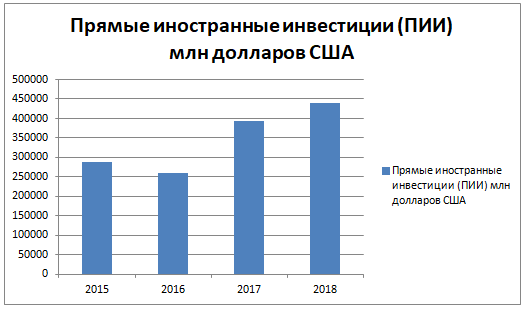 Рисунок 4 - Объем входящих прямых инвестиций в РФ[16]Глава Российского фонда прямых инвестиций (РФПИ) Кирилл Дмитриев говорит об увеличении прямых иностранных инвестиций в Россию: «2017 год был очень успешным. Объём прямых иностранных инвестиций в Россию увеличился на 25% — это существенный показатель. Основной поток вложений приходится на инфраструктуру, технологический сектор, сельское хозяйство и другие отрасли», — заявил Дмитриев. Он также рассказал о существенном приросте инфраструктурных инвестиций в строительство платных автомобильных дорог, портов и аэропортов [11]. 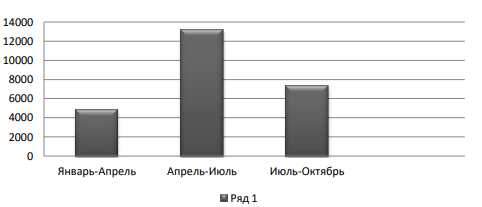 Рисунок 5 - Приток ПИИ в Россию, 2018 г., млн долл. [2]На фоне подписания ряда соглашений между российскими нефтегазовыми компаниями и их китайскими партнерами, а также повышенного интереса азиатских инвесторов к экономике стран Евразийского региона в 2018 году ожидается существенный рост прямых капиталовложений в Россию и другие страны ЕАЭС [12]. Благодаря новым сделкам в проектах по добыче и переработке углеводородов китайским инвесторам удалось нарастить свои ПИИ в России на 3 млрд долларов — до 8,2 млрд. По мнению аналитиков, китайские инвесторы будут приобретать активы не только в топливном и химическом комплексах, но и в обрабатывающей промышленности стран ЕАЭС. Однако главный рывок инвестиционной экспансии ожидается в горнодобывающем секторе. Перспективы ПИИ в Российской Федерации остаются слабыми. Стратегия импортозамещения может открыть возможности для новых ПИИ, однако предпочтение отдается местным производителям. Другие страны СНГ, напротив, менее подвержены торговыми ограничениями, но они страдают от косвенных последствий медленного роста российской экономики, за счет их тесных деловых связей с РФ [13]. Роль иностранных инвестиций заключается еще и в том, что с их помощью обеспечивается доступ к международным финансовым ресурсам, новым технологиям, управленческим навыкам, инновационным товарам и услугам, а также становится возможным обеспечение выведение экономики на траекторию устойчивого экономического роста и повышение ее конкурентоспособности. Перспективы прямых иностранных инвестиций в настоящее время выглядят умеренно позитивными в 150 большинстве регионов за исключением Латинской Америки и Карибского бассейна [23].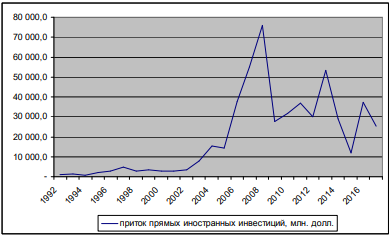 Рисунок 6 — Динамика притока прямых иностранных инвестиций в экономику РФ по данным ЮНКТАД [23]В 2016 году мировые инвестиции демонстрировали скромный рост. Глобальные инвестиционные потоки выросли почти до 1,8 трлн. долл. в 2017 году и прогнозируется их рост до 1,85 трлн. долл. в 2018 году, но все равно это уровень ниже рекордного, который был установлен в 2007 году.Программа приватизации на 2017 - 2019 гг. может способствовать увеличению ПИИ, в 2018 г. планируется получить от продажи госактивов 13 млрд руб., в 2019 – 12,2 млрд руб., в 2020 – 11,4 млрд руб. Государство рассчитывает сократить долю участия в капитале «Алросы» до 29% плюс 1 акция, а также в уставных капиталах «Совкомфлота» и «Банка ВТБ» до 25% плюс 1 акция. При этом сокращение доли государства в капитале «ВТБ» ниже 50% плюс 1 акция будет осуществляться с координацией мероприятий по сокращению доли РФ в капитале «Сбербанка». В настоящий момент Российская Федерация владеет пакетом в «Алросе» в размере 33,03%. Доля государства в уставном капитале «Банка ВТБ» – 45,01% [14]. По мнению большинства экспертов, 2018 год для российской экономики и валюты будет относительно спокойным. Рубль, скорее всего, останется в коридоре 58-68 RUB/USD, чему будет способствовать, в частности, стабильная монетарная политика ЦБ, ориентированная на рыночный плавающий курс российской валюты, по крайней мере, до выборов президента, продолжится снижение ключевой ставки ЦБ, вероятно, до 6.5-7%, что снизит ставку по кредитам до привлекательных для бизнеса значений и может привести к оживлению инвестиционной деятельности.Таким образом, инвесторам помимо улучшения условий деятельности необходимо наблюдать экономический рост, снижение уровня неопределенности и рисков. Привлечение средств иностранных инвесторов — одна из важнейших стратегических задач Российского правительства. В целях ее решения необходимо формировать благоприятную инвестиционную среду, улучшать инфраструктуру в регионах страны: строить автодороги, международные аэропорты, морские порты, развивать телекоммуникации. Исключительно важной задачей является противодействие коррупции и снижение бюрократической нагрузки на бизнес. Потенциальные инвесторы должны иметь возможность прогнозировать будущие перспективы и риски в чужой стране. Россия обладает громадными природными ресурсами, большим потребительским рынком, высококвалифицированной рабочей силой и передовыми научно-техническими возможностями. У российской экономики большой потенциал для развития. В Россию наиболее активно поступали инвестиции из Кипра, Великобритании, Люксембурга, Нидерландов, Франции, Германии, Китая.Несмотря на текущие трудности, иностранные компании, работающие в стране сегодня, не планируют уходить, поскольку верят в российский экономический потенциал и отмечают прогресс в развитии бизнеса. Крупные ритейлеры, например, Ikea Group (Швеция) и Leroy Merlin SA (Франция) активно вкладывают средства в новые фабрики и магазины, рассчитывая, что российская экономика оживет после двухлетней рецессии, и потребители начнут активно покупать качественные европейские товары. По прогнозам экспертов МВФ, российская экономика показывает первые признаки оздоровления. Россия занимает 40-е место в рейтинге условий для бизнеса Doing Business-2017. Пять лет назад страна была на 124-й позиции, а в 2016 году занимала 51 место [15]. Оценивая инвестиционный потенциал России по международным стандартам, используя такие критерии, как социальная стабильность, наличие развитой промышленной инфраструктуры, налоговой и законодательной системы, имиджа страны за рубежом, следует заметить, что практически по всем этим параметрам Россия уступает сегодня ведущим странам мира. Создав политическую и социальную стабильность, надлежащую правовую защиту иностранных инвесторов страна обеспечит себе общеэкономический рост, эффективную инновационную деятельность предприятий и укрепит позиции на международной арене. Иностранные инвесторы же заинтересованы в новом плацдарме для получения прибыли за счет обширного внутреннего рынка России, ее природных богатств, квалифицированной и дешевой рабочей силы, достижений отечественной науки и техники и экологической безопасности. ПИИ в целом положительно влияют на структуру рынка принимающих стран, так как высокая степень концентрации производства способствует интенсификации межфирменного взаимодействия, налаживанию новых деловых связей, ускорению инновационного процесса, повышению эффективности использования природных ресурсов. Таким образом, России необходимо снова активизировать приток ПИИ, путем доработки и изменения существующей инвестиционной политики и мер стимулирования иностранных инвестиций, так как прямые иностранные инвестиции - это эффективное средство повышения конкурентоспособности и укрепления положения страны в мировой экономике, которое помимо дополнительного финансирования дает возможность передачи прогрессивных технологий в мировом пространстве. угрозы в обеспечении инвестиционной безопасности России в условиях финансовой нестабильностиИнвестиционную безопасность наряду с другими типами безопасности следует рассматривать как подсистему экономической безопасности, которая в своею очередь, является подсистемой общей национальной безопасности государства.Инвестиционная безопасность обеспечивает количественную и качественную характеристику безопасного обновления и воспроизводства основного капитала с целью роста экономического национального хозяйства и инновационного развития отраслей экономической системы.Между динамикой инвестиционного процесса, его направленностью и качественными характеристиками, с одной стороны, и уровнем развития экономики государства, с другой, прослеживается прямая взаимосвязь. Рост инвестиций – развитие национального хозяйства, снижение инвестиционной активности – спад в экономике, замедление темпов развития.Можно сделать вывод, что именно обеспечение инвестиционной безопасности и снижение воздействия факторов, вызывающих ее угрозы, лежат в основе направлений обеспечения экономической безопасности.В Стратегии национальной безопасности Российской Федерации отмечается, что «успешную интеграцию России в глобальное экономическое пространство и международную систему разделения труда затрудняют низкие темпы перевода национальной экономики на инновационный путь развития». Однако реализация программы модернизации российской экономики предполагает значительные финансовые затраты. Так, по оценкам Центра инвестиций и инноваций ИЭ РАН, для решения этой проблемы к 2025 году потребуется порядка 2500– 3000 млрд долл. [27]. Действующие с 2014 года санкции по отношению к системным российским банкам, низкий уровень сбережений населения, недостаточная эффективность реального сектора экономики, а также отток капитала и криминализация инвестиционной сферы усугубили проблему дефицита финансовых ресурсов. Так, по данным американской исследовательской организации Global Financial Integrity (GFI), незаконный вывод средств из России в 2004–2013 годах составил порядка 1,05 трлн долл., в среднем по 104,98 млрд долл. в год. По оценкам Министерства финансов РФ, отток капитала из России в 2014 году составил 153 млрд долл., в 2015 году – 56,9 млрд долл. В 2016 году чистый отток капитала снизился до 3–4 % от ВВП, или до 30–40 млрд долл. [27]. В это же период чистая покупка наличной валюты населением РФ увеличилась с 25 млрд долл. в кризисном 2008 году до 34 млрд долл. в 2014 году. Также заметное ухудшение произошло в сегменте трансграничных сделок: в 2014 году домохозяйства перевили за границу 20 млрд долл. В отличие от покупок иностранной валюты, средства, выведенные домохозяйствами за границу, имеют мало шансов на возврат.Для анализа оценки современного состояния рассмотрим динамику инвестиций в Российскую ФедерациюТаблица 4  - Динамика инвестиций в основной капитал России, млрд. руб.[28]Анализируя данные таблицы , можно сделать вывод, что вложения в основной капитал России не стабильны. Мы видим, что в процентном отношении к предыдущему году инвестиции не сокращаются, что свидетельствует о положительной тенденции.Кроме того, при оценке инвестиционной безопасности Российской Федерации необходимо учитывать политические и экономические факторы. Если учесть девальвацию курса рубля, можно отметить, что объем инвестиций в реальном выражении претерпел значительные сокращения. Высокие административные барьеры, коррупция и бюрократия затрудняют инвестиционную деятельность в стране.Кроме того, важным политико-экономическим фактором является введение санкций. С одной стороны, данную меру можно охарактеризовать с положительной стороны, так как она дала толчок развитию политики импортозамещения и, соответственно, развитию отечественной экономики. C другой стороны, она пагубно сказалась на экономике страны, так как произошел отток инвестиций, экономика страны оказалась не готова к резкому введению замещения импорта. Поэтому в связи с введением санкций можно говорить о двух основных проблемах: 1) отсутствие иностранных инвестиций; 2) краткосрочный характер вложений отечественных инвесторов в связи с их недоверием к отечественной экономике. Обеспечение мер по усилению инвестиционной безопасности может происходить по следующим направлениям: обеспечение экономики достаточным количеством инвестиций для поддержания ее устойчивого развития; формирование оптимальной отраслевой и территориальной структуры инвестиций;  максимальное осуществление всех реализуемых инвестиционных проектов на инновационном уровне.Оценить уровень инвестиционной безопасности позволят индикаторы инвестиционных рисков — предельные показатели отражающие воздействие экономических факторов на инвестиционную безопасность. Индикаторы инвестиционных рисков должны соответствовать критериям инвестиционной безопасности и определять ее параметры на различных уровнях: макроуровне — для экономики в целом, на мезоуровне — в регионах и отраслях экономики, на микроуровне — на предприятиях, в компаниях и корпорациях с учетом факторов инвестиционных рисков.Для того чтобы оценить степень инвестиционной безопасности России достаточно проанализировать макроэкономические факторы: Доля накопленных валовых инвестиций в ВВП. Это комплексный фактор инвестиционной безопасности. В 2015 г. доля валового накопления выросла до 17,5 % [21], что, на мой взгляд, не является достаточным, учитывая тот факт, что в структуре экономики РФ преобладают капиталоемкие отрасли. Отношение темпов роста инвестиций к темпам роста ВВП. Данный индикатор характеризует превышение темпов прироста инвестиций над темпами прироста ВВП. В 2016 г. по данным Госкомстата рост ВВП составил 1,3 %, а прирост инвестиций снизился на 0,2 %. Для благоприятной ситуации необходимо, чтобы темп роста инвестиций превышал темп роста ВПП. Принимая во внимание капиталоемкость инноваций, необходимо обеспечивать более высокие темпы прироста инвестиций, так как чем быстрее будут развиваться в структуре экономики наукоемкие и обрабатывающие отрасли промышленности, тем выше темп прироста инвестиций для увеличения ВВП на 1 %. Например, для достижения 5 % прироста ВВП необходимо закладывать плановый прирост инвестиций в 10–15 % в среднем за год, а для обеспечения 6–7 % прироста ВВП потребуется не менее 15–20 %, при преобладании инвестиций в наукоемкие и обрабатывающие отрасли промышленности. Уровень обновления и модернизации основного капитала. Об обновлении можно говорить тогда, когдаbотношение инвестиций в обновление основного капитала к инвестициям в выбытие (списание) по причине предельного старения имеет значение выше единицы. Центр инвестиций и инноваций ИЭ РАН составил прогноз, что для создания наукоемкой инновационной экономики к 2025 г. потребуется порядка 2500–3000 млрд долл. В настоящий момент Россия не располагает достаточными инвестиционными ресурсами для полномасштабной реализации программы модернизации и обновления основного капитала. Приведенный анализ показывает, что инвестиционные риски в России высоки. Однако сейчас они еще усиливаются наложенными на РФ санкциями, так как они ставят под угрозу многие проекты, что отрицательно сказывается на притоке иностранных инвестиций. Например, приостановлена работа на арктическом шельфе, так как партнерство ExxonMobil и Роснефти поставлено под угрозу из-за решения американских властей запретить поставку товаров и технологий, необходимых для освоения нефтяных месторождений на арктическом шельфе и глубоководных участках, а также сланцевых пластах. В результате, РФ осталась без технологий, необходимых для начала добычи нефти в таких трудных условиях. Таким образом, проблема инвестиционной безопасности стоит очень остро. Для защиты нашей экономики необходим комплекс мер. Во-первых, следует провести настройку инструментов инвестиционной политики на расширенное воспроизводство и усиление в нем инновационной составляющей. Во-вторых, необходимо улучшение делового и инвестиционного климата, прежде всего по таким направлениям, как институциональная среда, защита прав собственности, инфраструктурное обеспечение, проблемы взаимодействия государства и бизнеса, зрелость финансового рынка, снижение организационных, информационных, регулятивных и технологических барьеров. Также необходимо пересмотреть существующие инвестиционные проекты с США и Западной Европой. Начало новому сотрудничеству уже положено, в частности, Россия приостановила свое участи в проекте «Южный поток» и переговоры с Турцией о постройке другого трубопровода для поставок газа в Южную Европу. На мой взгляд, при принятии быстрых действий в ответ на санкции, совершенствовании инвестиционного климата внутри страны, РФ удастся сохранить свою инвестиционную безопасность и выйти на путь устойчивого экономического роста.Исходя из всего вышесказанного, можно сделать вывод, что инвестиционная безопасность является необходимой целью обратной связи воспроизводственного процесса, обусловленной воздействием распределения продукции на динамику потребления факторов производства в условиях ограниченности ресурсов. Нашей стране необходимо принимать меры для совершенствования инвестиционной безопасности. На наш взгляд, в первую очередь нужно совершенствовать законодательство и развивать отечественную экономику.3 направления в укреплении инвестиционной безопасности России3.1 Практические рекомендации и система мер экономической политики государства в сфере инвестиционной безопасностиФормирование инвестиционного потока для развития отраслей экономики, отвечающих стратегическим интересам Российской Федерации, является сложным процессом. Обсуждение этого вопроса и определение задач для решения насущных проблем до того, как правительство станет весьма значительным.Рассмотрим проблему инвестиционной безопасности с определенной точки зрения: юридическая; Минимизация зависимости российской экономики от мирового капитала; Активизация инвестиционного потенциала по темам экономики и государственного бюджета.Рисунок 7 – Аспекты инвестиционной безопасности [8]Правовой аспект затрагивает законодательные вопросы, когда почти все общество, без исключения, считает, что законодательная составляющая инвестиционного процесса в российской экономике сильно ослаблена по той или иной причине. Существовала объективная необходимость пересмотреть инвестиционное законодательство и соответствующие нормативные акты, с тем чтобы частный, внутренний и даже иностранный инвестор, владелец большого объема финансов и небольшой владелец заинтересовались и стремились вложить свои сбережения в инвестиции.Активация инвестиционного потенциала хозяйствующих субъектов. Как уже упоминалось, наиболее эффективным способом привлечения дополнительных частных инвестиционных ресурсов от компаний российской экономики является создание условий, которые интересны крупным финансовым компаниям. В современных условиях на федеральном и региональном уровне использование механизмов накопления денег для населения страны и превращение их в инвестиционные ресурсы возможно только при участии государства. Субъективные факторы недоверия граждан к частным финансовым институтам значительно превосходят недоверие государства как гарантию безопасности своих сбережений.Минимизация зависимости российской экономики от иностранного капитала. Для достижения инвестиционной безопасности в современных условиях через минимизацию зависимости от иностранного капитала и замещение зарубежных инвестиционных ресурсов внутренним используемым потенциалом следует использовать все имеющиеся возможности. Кризисная ситуация в мировой экономической системе, замедление темпов развития, стагнация – следствие глобального характера экономических процессов. Как показала практика, система жесткой зависимости национальной экономики от зарубежного государства – не самое разумное решение в области приложения свободных, излишних финансовых средств в национальной экономике.Активизация инвестиционного потенциала государственного бюджета. Как показывает опыт зарубежных стран (например, Китай), именно бюджетные инвестиции, даже не смотря на относительно скромную долю их в общем объеме инвестиционного потока, позволяют иностранным государствам успешно формировать очаги экономического роста, финансировать народнохозяйственные приоритеты, стимулируя мультипликативный эффект в смежных секторах и тем самым увеличивая совокупный спрос. Как следствие, общее нарастание денежной  массы и вытекающая активизация инвестиционных потоков в экономике. Основную часть бюджетных инвестиций следует направить в те общественно значимые отрасли, коммерческий потенциал которых невысок. Это позволит сосредоточить рыночные стимулы и механизмы инвестиционного процесса на развитии реального сектора экономики.Можно отметить, что государственная инвестиционная политика, использующая государственный бюджет в качестве основы для развития экономики, будет более успешной. В этом случае региональный фактор государственного устройства Российской Федерации является неотрицательным фактором.В то же время интенсификация участия государства в инвестиционном процессе в построении рыночной инвестиционной модели основана на усилении экономического регулирования инвестиционной деятельности, создавая тем самым стимулы для передачи всех фаз производственного цикла, включая НИОКР, в целях содействия развитию инвестиционной инфраструктуры и создания институциональных структур. правовая и экономическая среда, стимулирующая рост частных инвестиций. На текущем этапе экономического развития наиболее важной задачей является привлечение средств частных инвесторов в качестве источника инвестицийРоль государства может быть усилена при использовании целевой федеральной инвестиционной программы, которая формируется как часть расходной части бюджета Российской Федерации.Отбор инвестиционных проектов, претендующих на включение в целевую программу, по результатам анализа количественных и качественных показателей (показателей) и их экономической и социальной эффективности.Стратегия социально-экономического развития российской экономики предполагает наличие четкой системы и основных принципов функционирования государственной инвестиционной безопасности. Основная задача по снижению внутренних и внешних угроз для инвестиций и экономической безопасности Российской Федерации заключается в финансировании бюджета по основным проблемным областям экономики с целью достижения эффекта мультипликатора и инициирования дальнейшего увеличения потока инвестиций от владельцев частного капитала.Процесс государственных инвестиций в экономику фактически состоит из трех этапов:Осмысление необходимости четкой стратегии развития инновационной составляющей экономики государства на краткосрочную, среднесрочную и долгосрочную перспективу, и создание такой стратегии.Наличие значительного объема свободных финансовых бюджетных, либо четких механизмов привлечения внебюджетных средств ( практически реализуемых), изъятие из обращения которых не несет угрозы различным секторам экономики.Экономический инструментарий определения приоритетности практической реализации определенного проекта среди ряда других инвестиционных решений. Идеальная методология, которая учитывала весь перечень аспектов, характеризующих качественные и количественные параметры инвестиционного проекта.Сложность третьего этапа заключается именно в том, что практическая реализация идеи создания идеальной формулы, учитывающей все критерии, отвечающие теории безопасности экономики, практически невозможна.Система мер государственной экономической политики в области обеспечения инвестиционной безопасности может быть сведена к следующим положениям:Повышение государственного участия в национальной экономике посредством инвестирования свободных финансовых ресурсов и интеграции «точек экономического роста», формирование «бюджетов развития», финансирующих приоритетные отрасли национального хозяйства.Создание регионального бюджета инновационного инвестирования, средства в котором следует аккумулировать как за счет профицита бюджета и приватизации государственной собственности, так и за счет целевых программ.Изменение на федеральном уровне законодательной базы, регламентирующие  инвестиционные процессы с целью создания наиболее благоприятных условий для капиталовложений в приоритетные отрасли экономики. Внесение изменений в региональное инвестиционное законодательство, усиливающее возможность развития приоритетных секторов региональной экономики.Проведение активной государственной политики в области оживления инвестиционных механизмов деятельности предприятий, поддержки конкурентоспособных отечественных производств, в первую очередь – высокотехнологичных, формирования конкурентных преимуществ на мировом рынке на основе системы государственных заказов, гарантий и программ, формирования рынка эффективных инновационных и инвестиционных проектов, их совместное финансирование.Создание и постоянное поддержание инвестиционного имиджа российской Федерации как государства, преследующего задачи обеспечения инвестиционной безопасности в целях достижения стратегического благосостояния страны.3.2 Направления и методы оптимизации инвестиционной безопасностиПрактические рекомендации и система мер государственной экономической политики в области инвестиционной безопасностиМетоды и механизмы, с помощью которых государство может контролировать ситуацию для обеспечения инвестиционной составляющей национальной экономической безопасности, заключаются в следующем:1. Законодательно регламентированные методы улучшения инвестиционного климата, получения или ограничения доступа к инвестициям по различным причинам (инвестор, отрасль финансирования, тип инвестиций).2. Использование средств государственного бюджета для ускорения экономического роста с целью устранения перекосов в развитии отраслей и регионов. Создание центров развития перспективных сегментов экономики с использованием инновационных технологий.Определение структуры инвестиционной безопасности государства, ее основных компонентов, помогает преодолеть противоречивые оценки восстановления экономики России до и после кризиса 2008 года: либо активность отечественных компаний и иностранных инвесторов, либо благодаря благоприятной ситуации на рынке энергоносителей.Экономическая политика государства даст наибольший положительный результат, если принципы обеспечения безопасности национальной экономики в системе государственного регулирования потоков капитала будут иметь первостепенное значение независимо от источника финансирования (в стране или за рубежом).Целью государственной инвестиционной политики является достижение положительного эффекта за счет инвестиций в экономику. Целью инвестиционной безопасности является снижение угроз, возникающих из-за различных факторов. Этот набор факторов чрезвычайно разнообразен: неполное законодательство, слабая институциональная база, неразвитая рыночная инфраструктура, отсутствие приоритетов инновационного развития, коммерческие интересы транснациональных компаний и многое другое. Все они основаны на факторах безопасности государственных инвестиций.Я считаю, что для существенного улучшения инвестиционного климата в России важно улучшить нормативно-правовую среду в следующих областяхСнижение уровня административной нагрузки на инвесторов путём сокращения числа бюрократических процедур. Правительство Российской Федерации осознаёт всю необходимость выполнения указанных задач и направляет усилия на реализацию отдельных инициатив, способствующих улучшению текущей ситуации в этой сфере (примером такой инициативы может послужить снижение числа необходимых сопроводительных бумаг для выхода товара на рынок). Тем не менее, подобные меры носят достаточно ограниченный характер и, как следствие, уровень бюрократии по-прежнему остаётся высоким. Объективной необходимостью является дальнейшее упрощение процесса вывода товаров на рынок без ущерба их качеству, а также уменьшение сроков взаимодействия бизнеса с государством;Продолжение движения по пути либерализации миграционного законодательства, что поспособствует привлечению большего количества высококвалифицированных иностранных специалистов. Привлечение иностранных специалистов позволит использовать необходимые в работе опыт и знания, сделает проще процесс ведения проектов в России; Снижение уровня государственного контроля экономической деятельности компаний-инвесторов; Пересмотр устаревших норм промышленной безопасности, снижение избыточных требований к материалам, сырью и продукции; Гармонизация отечественных и международных стандартов сырья и продукции. Учитывая нехватку инвестиционных ресурсов, очень сложно решить проблему технологической и технической отсталости российской экономики. Поэтому, помимо разработки ряда мер по улучшению инвестиций в инновации, необходимо расширить поиск новых финансовых рынков. Он привлекает иностранные инвестиции в российскую экономику и следующим образом: полностью исключить возможность влияния иностранного капитала на принятие экономических и политических решений, обеспечивающих реализацию национальных интересов; максимально гармонизировать интересы государства и иностранных инвесторов; упорядочить процесс привлечения иностранных инвестиций, направляя их в те сферы экономики, которые действительно не смогут самостоятельно финансово обеспечить решение проблемы. То есть объективно необходимо обеспечить безопасность инвестиционного пространства российской экономикиСогласование экономической политики государства с количественными и качественными аспектами инвестиционной составляющей экономики путем противодействия негативным воздействиям ряда внутренних и внешних факторов является механизмом решения проблем структурной перестройки экономики на основе инновационного воспроизводства.Таким образом, можно сказать, что разработка компетентной комплексной государственной программы по привлечению иностранных инвестиций может привести к значительному количественному увеличению прямых иностранных инвестиций в российскую экономику. Учитывая опыт многих других стран, в число мер, которые Россия должна предпринять в этом направлении, должны входить следующие:Создание системы льгот для иностранных инвесторов в отдельных отраслях и регионах (например, создание свободных экономических зон);Четкое разграничение собственности между хозяйствующими субъектами, а также между федеральными и местными властными структурами; Создание стабильного экономического и внешнеторгового законодательства;Снижение налогового бремени и упрощение структуры налогов; Создание механизмов страхования иностранных инвестиций.ЗАКЛЮЧЕНИЕВ условиях финансовой нестабильности мировой экономической системы экономики Российской Федерации усиливает необходимость защиты от факторов различных уровнях.Политика России как государства с переходной экономикой и нуждающегося в структурной безопасности в области обеспечения экономической безопасности должна быть сосредоточена на проблеме уменьшения угрозы инвестиционной безопасности.Изучение и обобщение вышеперечисленных исследований позволяет нам решить ряд ключевых проблем привлечения инвестиций в Россию: недостатки правового регулирования, касающиеся несовершенства законодательства об иностранных инвестициях в отношении гарантирования безопасности получения прибыли иностранными инвесторами; частые изменения инвестиционного законодательства, подрывающие стабильность ситуации в рассматриваемой сфере; недостаточная практическая действенного российского законодательства, в том числе в сфере, касающейся регулирования иностранных инвестиций; недостаточный уровень развития банковской и налоговой систем и нестабильность рынка ценных бумаг; низкий уровень доверия к России как к заемщику на международном рынке; экономическая нестабильность, которая проявляется в резком и долговременном снижении производственной деятельности; нездоровая социальная обстановка, проявляющаяся в частности в коррупции и преступности; отсутствие оперативной и объективной информации о российском инвестиционном климате; слабое развитие инфраструктуры и вызванные этим проблемы приобретения и транспортировки сырья и материалов; отсутствие четкого разделения полномочий федеральных и местных органов власти; неэффективная система страхования рисков в инвестиционной сфере [25]При этом не следует забывать, что Россия обладает множеством факторов, которые благоприятно влияют на инвестиции. К этим факторам относятся [26]: наличие больших запасов природных ресурсов; потребительский рынок, обладающий большим потенциалом, эксперты оценивают положение России по этому показателю в рейтинге стран на 7 месте; владение квалифицированным человеческим капиталом; выгодное географическое положение, способствующее снижению издержек, в первую очередь транспортных; государственная поддержка инвестиций. Таким образом, можно сделать вывод о том, что, несмотря на большое количество существующих проблем и выявленных отрицательных тенденций изменения показателей, влияющих на приток инвестиций в страну, Россия обладает большим потенциалом и определенными преимуществами на международном рынке.СПИСОК ИСПОЛЬЗОВАННОЙ ЛИТЕРАТУРЫАвтономная некоммерческая организация «ТВ-Новости», 2005—2018 гг. Сетевое издание rt.com // [Электронный ресурс]. Режим доступа: https://russian.rt.com/business/news/473316-rfpi-pryamyeinostrannye-investicii «ЕАЭС и страны Евразийского континента: мониторинг и анализ прямых инвестиций — 2017» // Доклад № 47 2017. Гавриленко К.В. Сущность, классификация и виды инвестиций Игонина Л.Л. Указ соч.С. 24-30.Инвестиции в основной капитал. URL: http://www.gks.ruИнвестиции в России. 2017: Стат.сб./ Росстат. - М., 2017. – 188 с. Камакина Н.П., Гужва Е.Г. Источники инвестиций в условиях ограниченных ресурсов. Кузнецова Е.Л., Полихраниди Ю.Д. Формирование экономической политики государства в сфере инвестиционной безопасности.Макеева А.Ш Экономическая сущность инвестиций и их виды Маковецкий М. Ю. Международное движение капитала в условиях финансовой глобализации // Омский научный вестник. 2015. № 1. С. 179–183.Малиновская В. Инвестиционные перспективы российской экономики. 11.11.2014 г. [Электронный ресурс]. – Режим доступа:[ http://www.investmentrussia.ru/svoibiznes/goroda-regioni/investicii-v-rossii-v-2015.html]Международный рейтинг Doing business // [Электронный ресурс]. Режим доступа: [www.globalfinances.ru/reyting-doing-business-2017/] О.А. Конькова ИНВЕСТИЦИОННЫЙ КЛИМАТ И ПРОБЛЕМЫ ПРИВЛЕЧЕНИЯ ИНОСТРАННЫХ ИНВЕСТИЦИЙ В РОССИЮ [https://elibrary.ru/download/elibrary_37161997_93972299.pdf]ООН оценила масштаб падения иностранных инвестиций в Россию [Электронный ресурс]. – Режим доступа: [http://top.rbc.ru/finances/30/01/2015/54cb66719a7947da 938b8b22]Офиц. сайт Госкомстата. URL: www.gks.ru (дата обращения: 11.05.2019)Офиц. Сайт ЦБ РФ. [https://www.cbr.ru/statistics/?prtid=svs]  Официальный сайт администрации Санкт-Петербурга //[Электронный ресурс] // Режим доступа:[ https://www.gov.spb.ru/gov/otrasl/invest/statistic/development/]Официальный сайт мэра Москвы //[Электронный ресурс] // Режим доступа: [https://www.mos.ru/dvms/function/napravlenie-deyatelnosti/inostrannyeinvesticii/]Переведено автором. [Электронный ресурс]. Режим доступа: http://unctad.org/en/pages/PublicationWebflyer/ Распоряжение Правительства РФ от 8 февраля 2017 г. № 227-р об утверждении прогнозного плана (программы) приватизации федерального имущества и основных направлений приватизации федерального имущества на 2017-2019 гг. Скрипникова Г.В., Постаногова М.С. «Прямые иностранные инвестиции в России: тенденции и проблемы их привлечения» // Интернет-журнал «Науковедение». Том 7. № 4, 2017. [Электронный ресурс]. Режим доступа: www.naukovedenie.ru/ Сологуб И.В. инвестиции, их сущность и виды Савицкая Г.В. Экономический анализ: учебник / Г.В. Савицкая. – 14-е изд., перераб. и доп. – М.: НИЦ ИНФРА-М, 2013. – 649 с. Терещенко Д.С., Щербаков В.С. Влияние экономических и политических институтов на инвестиционные процессы в регионе // Региональная экономика: теория и практика. 2015. №33. С. 33–45.Федеральная служба государственной статистики //[Электронный ресурс] // Режим доступа: [http://www.gks.ru/wps/wcm/connect/rosstat_main/rosstat/ru] Федорова В. А. Государственное управление инвестиционным процессом как путь повышения конкурентоспособности. Чебоксары: Изд-во Чуваш. Ун-та, 2013. С.191–197.Филатова А. С. Инвестиционная безопасность РФ в современных условиях // Молодой ученый. 2015. № 1. С. 304–307Экономические показатели. [Электронный ресурс]. Режим доступа: www.tradingeconomics.com ФункцииСущностьРегулирующаяСуть регулирующей функции заключается, в обеспечении процессов воспроизводство капитала и поддержании ее развития. Также поддержки наиболее крупных и важных отраслей хозяйства. Регулирующая функция, фактически, распространяется не только на процессы производства, накопления и потребления, но и на естественно-технические и социальные явления, на развитие инфраструктуры, то есть пронизывать все уровни и сферы жизнедеятельности обществаПриложение к таблице 1Приложение к таблице 1СтимулирующаяИнвестирование ориентировано на обновление средств производства, на активизацию самых подвижных и быстро изменяющихся его элементов, на развитие науки и техники. В этой своей роли инвестиции, по сути, обслуживают развитие как таковое, определяют его темпы роста и качественные характеристики.РаспределительнаяПосредством инвестирования, осуществляется распределение совокупного общественного продукта (СОП) в его денежной форме между отдельными субъектами, уровнями и сферами общественного производства и видами деятельности. Характер распределительных процессов непосредственно зависит от целевых ориентиров, приоритетов, поставленных государством задач. При этом инвестирование, как реализация отношений распределения, соответствует целям жизнедеятельности общества, выражает форму присвоения экономических благ, а также используется как способ разрешения общественных противоречий.ИндикативнаяРеализация этой функции инвестиций позволяет контролировать движение к цели, то есть вырабатывать такие регулирующие механизмы, которые обеспечивают, как минимум, равновесное состояние экономической системыГодыВходящие прямые инвестиции (ПИ) млн долл. США2016287509,12017260680,92018392726,92019440198,1ГодыИсходящие прямыеинвестиции (ПИ) млн долларов США2016324277,52017277950,12018329610,12019375781,1Инвестиции в основной капитал2011г.2012 г.2013г.2014г.2015г.2016г.2017г.Всего6625,08445,29595,710065,710379,610496,311267,0Собственные средства2715,03539,54274,64549,94742,35271,15738,0Привлеченные средсвта3910,04905,75321,15515,85637,35225,25529,0В том числе инвестиции из-за рубежа76,488,8120,486,7